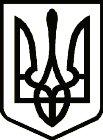 УКРАЇНАСРІБНЯНСЬКА СЕЛИЩНА РАДАРІШЕННЯ(шістнадцята сесія восьмого скликання)21 липня  2022 року     								смт СрібнеПро внесення змін до рішеннявосьмої сесії восьмого скликання Срібнянськоїселищної ради від 25 червня  2021 року     	«Про встановлення місцевих податків і зборів на території Срібнянської селищної ради» Керуючись статтею 143 Конституції України, пунктом 24 частини першої статті 26, статтями 25,59,69,73  Закону України «Про місцеве самоврядування в Україні», відповідно до Податкового кодексу України зі змінами та доповненнями, постанов Кабінету Міністрів України №1051 від 17.10.2012, №821 від 28.07.2021, селищна рада вирішила:1. Внести зміни до рішення восьмої сесії восьмого скликання Срібнянської селищної ради від 25 червня 2021 року «Про встановлення місцевих податків і зборів  на території Срібнянської селищної ради», а саме викласти додаток №1 до Положення про оподаткування земельним податком на території Срібнянської селищної ради, в новій редакції (додається).2. Забезпечити оприлюднення цього рішення згідно з діючим законодавством.3. Контроль за виконанням даного рішення покласти на постійну комісію з питань бюджету, соціально-економічного розвитку та інвестиційної  діяльності.Селищний голова			                                   Олена ПАНЧЕНКО